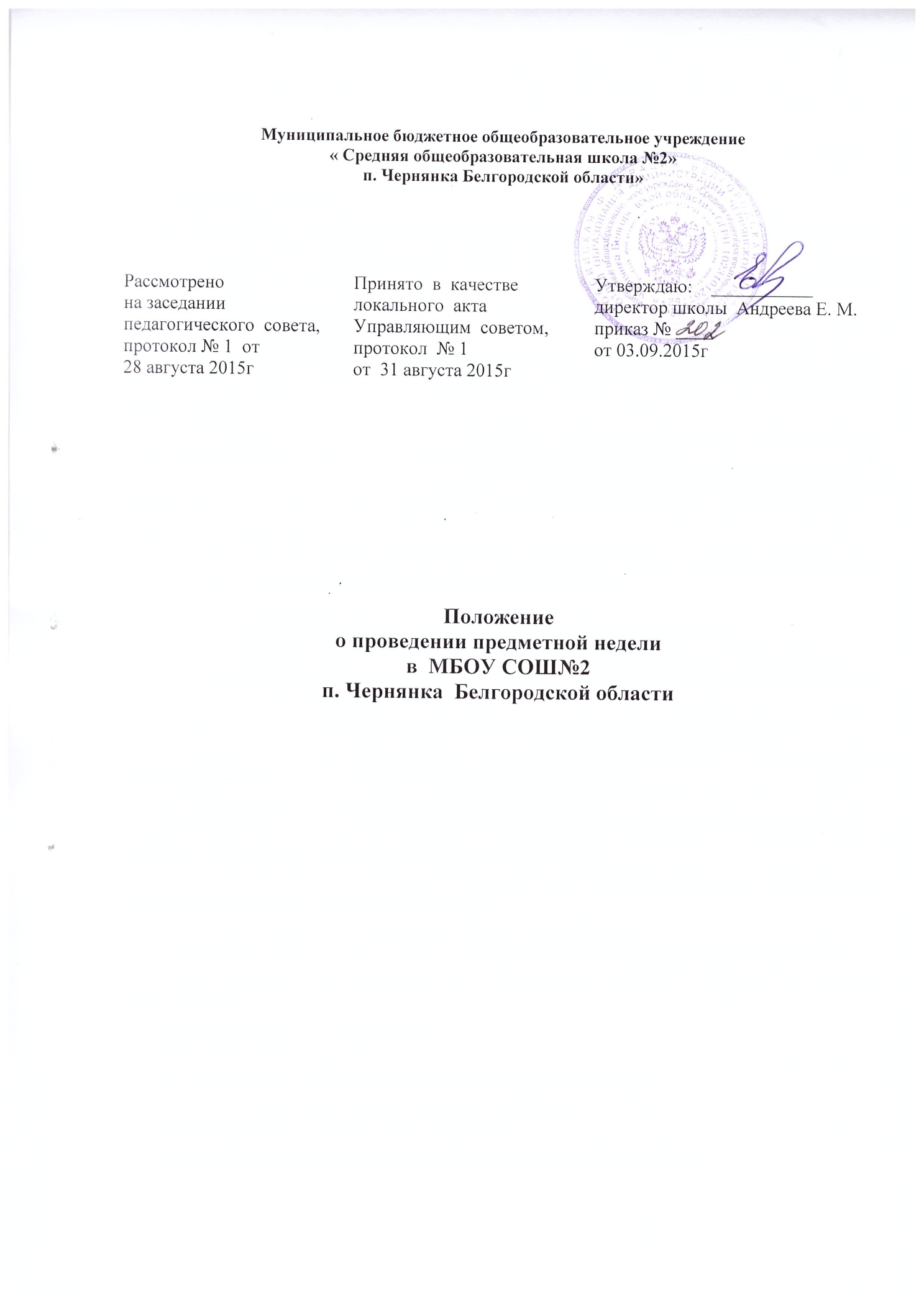 I. Общие положения.1.1. Школьные предметные недели проводятся ежегодно с целью повышения профессиональной компетентности учителей в рамках планирования научно-методической и опытно-экспериментальной работы, а также для развития познавательной и творческой активности обучающихся.1.2. Задачи предметной недели:– совершенствование профессионального мастерства педагогов через подготовку, организацию и проведение открытых уроков и внеклассных мероприятий;– вовлечение обучающихся в самостоятельную творческую деятельность, повышение их интереса к изучаемым учебным дисциплинам;– выявление обучающихся, которые обладают творческими способностями, стремятся к углубленному изучению определенной учебной дисциплины или образовательной области;– формирование банка педагогических технологий для развития учащихся в области науки, техники, художественного творчества.II. Организация и порядок проведения предметной недели.2.1. Предметная неделя проводится в соответствии с планом работы школы2.2. График проведения предметных недель утверждается в начале учебного года на заседании методического совета.2.3. Мероприятия должны соответствовать целям и тематике недели.2.4. Организаторами предметной недели являются учителя – предметники, назначенные ответственными за данное мероприятие.2.5. Участниками предметной недели являются:– все учителя, преподающие предмет или группу дисциплин образовательной области, по которым проводится предметная неделя;– ученики школы, изучающие предмет или образовательную область, по которым проводится предметная неделя.2.6. В рамках предметной недели могут проводиться:–  открытые уроки по предмету в традиционной и нетрадиционной форме;– внеклассные мероприятия на параллели учебных классов и между параллелями;– общешкольные мероприятия;– коллективные творческие дела;– другие формы учебно-воспитательной деятельности.2.7. При составлении плана недели учитывать:– равномерную нагрузку  всех учителей;– разнообразные формы проведения уроков и мероприятий;– составление четкого графика мероприятий (с указанием даты, времени и ответственного), который  подается заместителю директора  за неделю до проведения предметной недели.2.8. Обсуждение плана-графика предметной  недели происходит на планерке, после чего утверждается заместителем директора.2.9. Каждому учителю-предметнику необходимо провести не менее одного урока в рамках темы предметной недели.2.10. Каждому учителю-предметнику желательно провести не менее одного тематического мероприятия.2.11. Проведение предметной недели должно сопровождаться разнообразной наглядной информацией, которая располагается в различных помещениях образовательной организации.2.12. По окончании предметной недели на совещании учителей- предметников проводится анализ мероприятий, организованных в ходе недели.3. Документация и отчетность3.1. По итогам предметной недели заместителю директора школы сдаются следующие документы:– график проведения предметной недели;– планы или сценарии открытых мероприятий;– отчет по итогам предметной недели с указанием Ф.И.О. педагогических работников и учащихся для поощрения.3.2. С целью обобщения опыта работы педагогов, создания методической копилки,  учитель, ответственный за проведение предметной недели, сдает в учебную часть материалы по проведению предметной недели и  готовит краткую информацию для размещения на сайт образовательной организации.3.3. Результаты  предметной  недели отражаются в итоговом приказе директора  образовательной  организации. 